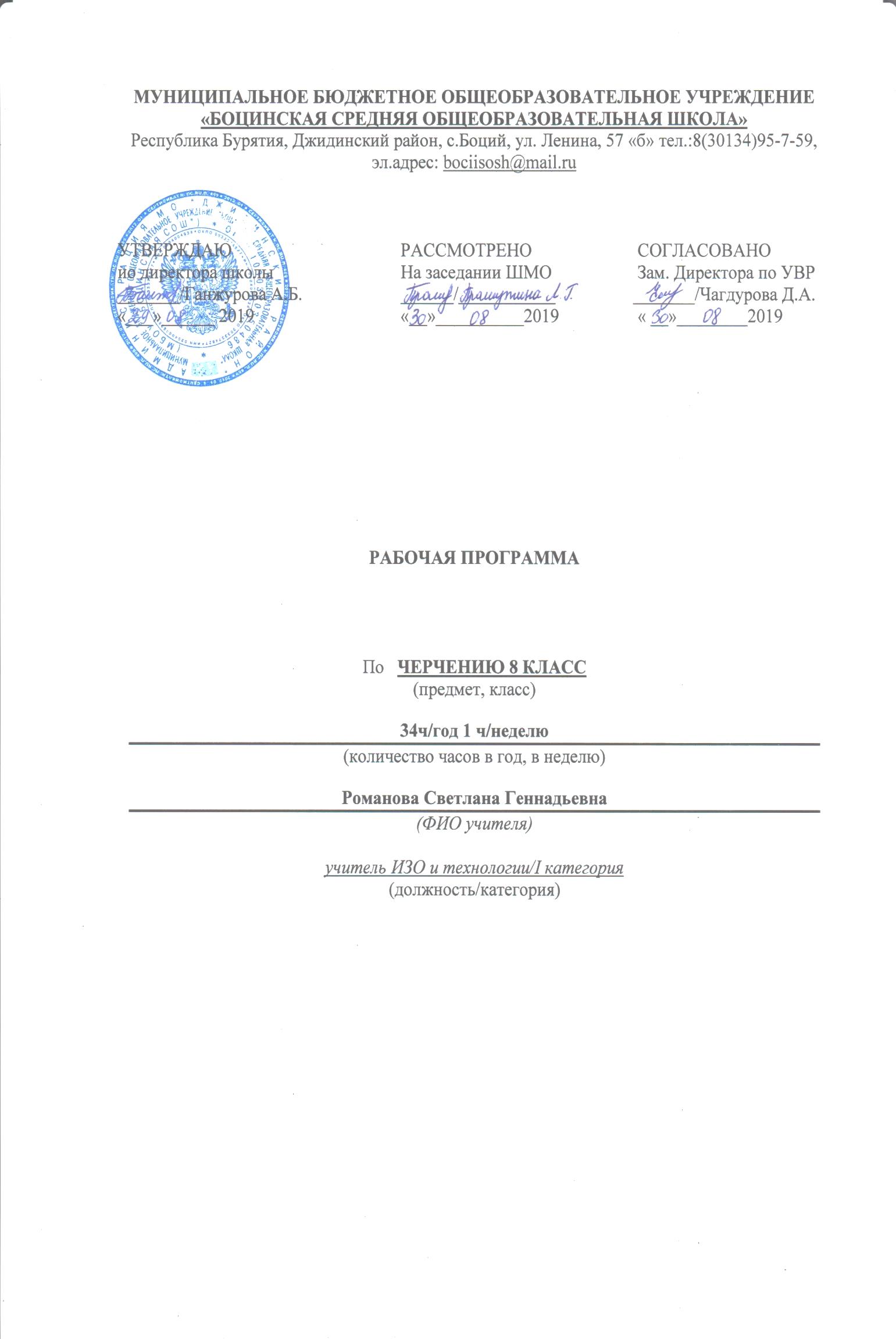 Пояснительная запискак рабочей программе по черчению, 8 классРабочая программа по черчению составлена на основе следующих нормативно-правовых и инструктивно-методических документов: Федеральный компонент государственного образовательного стандарта основного общего образования (приказ от 05.03.2004 № 1089) Программа для общеобразовательных учреждений. Черчение. Авторы: А.Д. Ботвинников, И.С. Вышнепольский, В.А. Гервер, М. М. Селиверстов. - М.: Просвещение, 2004.Федеральный перечень учебников на 2019-2020 учебный год;Образовательной программой МБОУ «Боцинская СОШ»;Положение о рабочей программе МБОУ «Боцинская СОШ».Учебный план МБОУ «Боцинская СОШ».Рабочая программа ориентирована на использование учебника: Ботвинников А.Д., Виноградов В.Н., Вышнепольский И.С. Черчение: Учебник для 9 кл. – Дрофа- Астрель, М.: 2018 г.  Приоритетной целью школьного курса черчения является общая система развития мышления, пространственных представлений и графической грамотности учащихся. Школьный курс черчения помогает школьникам овладеть одним из средств познания окружающего мира; имеет большое значение для общего и политехнического образования учащихся; приобщает школьников к элементам инженерно-технических знаний в области техники и технологии современного производства; содействует развитию технического мышления, познавательных способностей учащихся. Кроме того, занятия черчением оказывают большое влияние на воспитание у школьников самостоятельности и наблюдательности, аккуратности и точности в работе, являющихся важнейшими элементами общей культуры труда; благоприятно воздействуют на формирование эстетического вкуса учащихся, что способствует разрешению задач их эстетического воспитания. Основная задача курса черчения – формирование учащихся технического мышления, пространственных представлений, а также способностей к познанию техники с помощью графических изображений. Задачу развития познавательного интереса следует рассматривать в черчении как стимул активизации деятельности школьника, как эффективный инструмент, позволяющий учителю сделать процесс обучения интересным, привлекательным, выделяя в нём те аспекты, которые смогут привлечь к себе внимание ученика.Цель: Овладение учащимися графического языка техники и способность применять полученные знания для решения практических и графических задач с творческим содержанием. Цель обучения предмету реализуется через выполнение следующих задач: - ознакомить учащихся с правилами выполнения чертежей установленными государственным стандартом ЕСКД; - научить выполнять чертежи в системе прямоугольных проекций, а также аксонометрические проекции с преобразованием формы предмета; - научить школьников читать и анализировать форму предметов и объектов по чертежам, эскизам, аксонометрическим проекциям и техническим рисункам; - сформировать у учащихся знания об основных способах проецирования; - формировать умение применять графические знания в новых ситуациях; - развивать образно - пространственное мышление, умения самостоятельного подхода к решению различных задач, развитие конструкторских, технических способностей учащихся. - научить самостоятельно, пользоваться учебными материалами.ТРЕБОВАНИЯ К УРОВНЮ ПОДГОТОВКИ ОБУЧАЮЩИХСЯУчащиеся должны знать: - основные правила построения линий пересечения простейших геометрических образов; - основные правила выполнения, чтения и обозначения видов, сечений и разрезов на комплексных чертежах; - условные обозначения материалов на чертежах; - основные типы разъемных и неразъемных соединений (на уровне знакомства); - условные изображения и обозначения резьбы на чертежах; - особенности выполнения чертежей общего вида и сборочных; условности и способы упрощения на чертежах общего вида и сборочных; - особенности выполнения архитектурно-строительных чертежей; - основные условные обозначения на кинематических и электрических схемах; - место и роль графики в процессе проектирования и создания изделий (на пути «от идеи – до изделия»). Учащиеся должны уметь: - правильно выбирать главное изображение, оптимальное количество изображений, типы изображений на комплексном чертеже (или эскизе) модели, детали, простейшей сборочной единицы; - выполнять необходимые виды, сечения и разрезы на комплексных чертежах несложных моделей и деталей; - выполнять чертежи простейших стандартных деталей с резьбой и их соединений; - читать и деталировать чертежи несложных сборочных единиц, состоящих из трех – шести деталей; - ориентироваться на схемах движения транспорта, планах населенных пунктов и других объектов; - читать и выполнять простые кинематические и электрические схемы; - читать несложные архитектурно-строительные чертежи; - пользоваться государственными стандартами (ЕСКД), учебником, учебными пособиями, справочной литературой;         - выражать средствами графики идеи, намерения, проекты; - применять полученные знания при решении задач с творческим содержанием (в том числе с элементами конструирования).Основное содержание учебного предмета.(34 часа, 1ч в неделю)Раздел 1. Введение. Правила оформления чертежей (3 часа)Значение черчения в практической деятельности людей. Краткие сведения об истории развития чертежей. Современные методы выполнения чертежей. Цели, содержание и задачи изучения черчения в школе.Инструменты. Принадлежности и материалы для выполнения чертежей. Рациональные приёмы работы инструментами. Организация рабочего места.Понятие о стандартах. Линии: сплошная толстая основная, штриховая, сплошная волнистая, штрихпунктирная и штрихпунктирная с двумя точками. Форматы, рамка и основная надпись.Некоторые сведения о нанесении размеров (выносная и размерная линии, стрелки, знаки диаметра и радиуса; указание толщины и длины детали надписью; расположение размерных чисел).Применение и обозначение масштаба.Сведения о чертёжном шрифте. Буквы, цифры и знаки на чертежах.Практическая работа «Линии чертежа».Раздел 2. Способы проецирования (7 часов)Проецирование. Центральное параллельное проецирование. Прямоугольные проекции. Выполнение изображений предметов на одной, двух и трёх взаимно перпендикулярных плоскостях проекций.Расположение видов на чертеже и их названия: вид спереди, вид сверху, вид слева. Определение необходимого и достаточного числа видов на чертежах. Понятие о местных видах (расположенных в проекционной связи).Графическая работа № 1 «Чертёж детали».Косоугольная фронтальная диметрическая и прямоугольная изометрическая проекции. Направление осей, показатели искажения, нанесение размеров.Аксонометрические проекции плоских и объёмных фигур Эллипс как проекция окружности. Построение овала.Понятие о техническом рисунке. Технические рисунки и аксонометрические проекции предметов. Выбор вида аксонометрической проекции и рационального способа её построения.Раздел 3. Чтение и выполнение чертежей деталей (8 часов).Анализ геометрической формы предметов. Проекции геометрических тел. Мысленное расчленение предмета на геометрические тела (призмы, цилиндры, конусы, пирамиды, шар, и их части). Чертежи группы геометрических тел.Нахождение на чертеже вершин, рёбер, образующих и поверхностей тел, составляющих форму предмета.Нанесение размеров на чертежах с учётом формы предметов. Использование знака квадрата. Развёртывание поверхностей некоторых тел.Анализ графического сотава изображений. Выполнение чертежей предметов с использованием геометрических построений: деление отрезка, окружности и угла на равные части; сопряжения.Графическая работа № 2 «Чертёж детали с элементами сопряжения».Чтение чертежей.Выполнение эскиза детали (с натуры).Графическая работа № 3 «Эскиз детали».Решение графических задач, в том числе творческих.Раздел 4. Сечения и разрезы (10часов).Сечения. Правила выполнения наложенных и вынесенных сечений. Обозначение сечений. Графическое обозначение материалов на сечениях.Графическая работа № 4 «Эскиз детали с применением сеченияРазрезы. Различия между разрезами и сечениями. Простые разрезы (горизонтальные, фронтальные и профильные). Соединения части вида с частью разреза. Обозначения разрезов. Местные разрезы. Особые случаи разрезов. Применение разрезов в аксонометрических проекциях.Графическая работа № 5 «Чертёж детали с применением разреза».Определение необходимого и достаточного числа изображений на чертежах. Выбор главного изображения.Чтение и выполнение чертежей, содержащих условности.Выполнение чертежей резьбовых соединений.Графическая работа № 6 «Чертёж резьбового соединения (болтовое соединение)».Решение графических задач, в том числе творческих.Раздел 5. Сборочные чертежи. (5 часов).Общие понятия о соединении деталей. Разъёмные соединения деталей: болтовые, шпилечные, винтовые, шпоночные и штифтовые. Ознакомление с условиями изображения и обозначения на чертежах неразъёмных соединений (сварных, паяных, клеевых). Изображение резьбы на стержне и в отверстии. Обозначение метрической резьбы. Упрощённое изображение резьбовых соединений.Работа со стандартами и справочными материалами. Чтение чертежей, содержащих изображение изученных соединений деталей.Обобщение и систематизация знаний о сборочных чертежах (спецификация, номера позиций и др.)Изображения на сборочных чертежах.Некоторые условности и упрощения на сборочных чертежах. Штриховка сечений смежных деталей. Размеры на сборочных чертежах.Чтение сборочных чертежей. Деталирование.Выполнение простейших сборочных чертежей, в том числе с элементами конструирования.Графическая работа № 7 «решение творческих задач с элементами конструирования».Графическая работа № 8 «Чертёж детали по сборочному чертежу»Раздел 6. Обзор разновидностей графических изображений (1 час).Области применения технических рисунков и чертежей, схем (кинематических и электрических), диаграмм, графиков и т.п.Выполнение эскиза детали (с натуры).Решение графических задач, в том числе творческих.Тематическое планирование по черчению 8 класс (34часа)
итого 34 часа№Тема урока, разделаТема урока, разделаКоличество часовДата проведения по плануДата проведения по фактуКоррекция Коррекция Введение в учебный предмет черчение. Правила оформления чертежей (3 часа)Введение в учебный предмет черчение. Правила оформления чертежей (3 часа)Введение в учебный предмет черчение. Правила оформления чертежей (3 часа)Введение в учебный предмет черчение. Правила оформления чертежей (3 часа)Введение в учебный предмет черчение. Правила оформления чертежей (3 часа)Введение в учебный предмет черчение. Правила оформления чертежей (3 часа)Введение в учебный предмет черчение. Правила оформления чертежей (3 часа)Введение в учебный предмет черчение. Правила оформления чертежей (3 часа)1Введение. Учебный предмет черчение.   Правила оформления чертежей.Введение. Учебный предмет черчение.   Правила оформления чертежей.12Сведения о чертёжном шрифте.Сведения о нанесении размеровСведения о чертёжном шрифте.Сведения о нанесении размеров13 «Чертёж плоской детали» «Чертёж плоской детали»1Геометрические построения на плоскости (1 ч.)Геометрические построения на плоскости (1 ч.)Геометрические построения на плоскости (1 ч.)Геометрические построения на плоскости (1 ч.)Геометрические построения на плоскости (1 ч.)Геометрические построения на плоскости (1 ч.)Геометрические построения на плоскости (1 ч.)Геометрические построения на плоскости (1 ч.)4Деление окружности на равные части. СопряженияДеление окружности на равные части. Сопряжения1Способы проецирования (10 ч.)Способы проецирования (10 ч.)Способы проецирования (10 ч.)Способы проецирования (10 ч.)Способы проецирования (10 ч.)Способы проецирования (10 ч.)Способы проецирования (10 ч.)Способы проецирования (10 ч.)5Способы проецирования.Способы проецирования.16 -7Проецирование детали на три плоскости проекций.Проецирование детали на три плоскости проекций.28Расположение видов на чертеже. Местные виды.Расположение видов на чертеже. Местные виды.19«Построение трёх проекций предмета».«Построение трёх проекций предмета».110Получение и построение аксонометрических проекций.Получение и построение аксонометрических проекций.111Аксонометрические проекции плоскогранных предметов.Аксонометрические проекции плоскогранных предметов.112Аксонометрические проекции предметов имеющих круглые поверхности.Аксонометрические проекции предметов имеющих круглые поверхности.113Технический рисунок.Технический рисунок.114Практическая работа «Технический рисунок».Практическая работа «Технический рисунок».1Чтение и выполнение чертежей предметов (11 ч.)Чтение и выполнение чертежей предметов (11 ч.)Чтение и выполнение чертежей предметов (11 ч.)Чтение и выполнение чертежей предметов (11 ч.)Чтение и выполнение чертежей предметов (11 ч.)Чтение и выполнение чертежей предметов (11 ч.)Чтение и выполнение чертежей предметов (11 ч.)Чтение и выполнение чертежей предметов (11 ч.)15-16Анализ геометрической формы предмета. Проекции геометрических тел. Проекции вершин, ребер и граней предметаАнализ геометрической формы предмета. Проекции геометрических тел. Проекции вершин, ребер и граней предмета217Чертежи развёрток поверхностей геометрических тел.Чертежи развёрток поверхностей геометрических тел.118«Построение третьей проекции по двум данным».«Построение третьей проекции по двум данным».119Нанесение размеров с учётом формы предмета.Нанесение размеров с учётом формы предмета.120 «Чертежи и аксонометрические проекции предметов». «Чертежи и аксонометрические проекции предметов».121Порядок чтения чертежей деталей.Порядок чтения чертежей деталей.12222Практическая работа «Устное чтение чертежей».12323 «Выполнение чертежа предмета в 3-х видах с преобразованием его формы».12424Эскизы деталей.12525«Эскиз и технический рисунок предмета».1Сечения и разрезы (9 ч.)Сечения и разрезы (9 ч.)Сечения и разрезы (9 ч.)Сечения и разрезы (9 ч.)Сечения и разрезы (9 ч.)Сечения и разрезы (9 ч.)Сечения и разрезы (9 ч.)Сечения и разрезы (9 ч.)   26   26Понятие о сечении. Наложенные сечения.Вынесенные сечения.12727Графическая работа №7 «Сечения».12828Разрезы.129-3029-30Простые разрезы. Фронтальный разрез. Профильный разрез.Горизонтальный разрез.23131 «Простые разрезы».13232Соединение части вида и части разреза.13333Разрезы в аксонометрических проекциях.13434 «Чертёж детали с применением разреза»1